数字建企 智慧建造
2019鲁班BIM 1+N解决方案新品发布会邀请函(2019.7.3   吉林 · 长春站)2019年3月20日，国家住建部发布行业标准《工程建设项目业务协同平台技术标准》（编号为CJJ/T296-2019）自2019年9月1日起实施，提出规范城市“多规合一”业务协同平台的建设与管理，BIM与CIM成为协同平台重点。鲁班软件2019年战略升级，聚焦定位于BIM平台领航者，20年致力于BIM 技术研发推广。鲁班企业级BIM协同管理平台在400多家单位企业级部署深入推广，以及数万个工程项目上成功应用实践，成效明显。鲁班BIM团队直接交付实施的700多个地标性建筑和基础设施建设项目，获得多项BIM应用大奖和信息化示范项目荣誉。为顺应数字中国建设国家战略，助力建设企业向数字化转型、加快构建企业数字大脑。2018年，鲁班软件提前布局，构建了以BIM技术为核心基础的CBD一体化平台战略布局。经过一年多的潜心研发升级，鲁班BIM团队破解数据兼容、各系统集成与融合等难题，将工程、城市建设、家居三大领域业务整合，打造了基于CIM 技术的数字城市规建管一体化平台，满足政府部门、业主、施工单位等多类型客户在同一平台管理操作的需求，实现账户统一、数据统一的目标。人勤春早功不负，鲁班BIM团队将携1+N产品走向全国。7月3日，2019鲁班BIM 1+N产品发布全国巡讲长春站，诚邀您参加。指导单位：长春市建筑信息化学会主办单位：上海鲁班软件股份有限公司协办单位：吉林省班筑建筑咨询有限公司        上海班筑软件有限公司会议时间：2019年7月3日（周三）13:30-17:30，13:00开始签到会议地点：长春市朝阳区人民大街3233号 长春凯悦酒店交通路线：建议绿色交通出行：地铁1号线和2号线到达解放大路站A口出站参会对象：政府、园区管委会负责人，业主方、施工企业、项目管理公司及咨询公司的负责人、中高层管理人员、BIM负责人，工程类院校院长、系主任等会议议程： 建企BIM平台化战略的探索与思考2.  基于CIM的智慧城市规建管一体化解决方案智慧城市建设在规建管三大阶段面临痛点：规划设计阶段：设计方案不直观，方案指标难计算，方案评审少工具，方案对比难度大，招商引资效果差？建设施工阶段：施工进度、成本不可控，变更返工率高，多单位协同效率底，现场图纸查看不方便，工程质量问题反馈不及时？运维管理阶段：缺少集成化高管理系统，运营水平低、人力成本高，问题响应慢、服务体验差，设备环境无监测，能源浪费大？解决之道：基于CIM的数字城市规建管一体化平台3. 鲁班房建BIM系统平台最新进展与最佳实践鲁班BIM系统平台（Luban Builder）全新升级推出应用端：鲁班工场（Luban iWorks）——1端+N解决方案功能众多更全面：5D模拟指导项目管理；多数据多部门协同作业、跨组织项目管理应用；数据汇总、统筹管理决策分析；工作流自定义、模块化可配置；多角色、轻管理；……应用操作更高效：整合原平台多应用端为单一应用端，无需切换操作方便；应用角色与功能清晰；模块配置权限控制自定义、个性化自由度高；……适用场景更丰富：满足集团级施工企业信息化建设要求和布局；弥补传统项目管理系统不足；BIM应用更加落地到工程管理，深入到企业管理；……4. 鲁班大型基建项目全数字化管理解决方案与最佳实践基础设施工程建设面临严重挑战：对地理信息依赖性强：地形地质条件复杂、生态环境敏感脆弱、工程点多线长，施工场地全线管控难度大；质量安全隐患大：工程设计复杂、材料繁多，施工技术难度及危险性大；资料管理难度大：资料种类及数量繁多、计算复杂，审批流程长、资料管理难度大；进度管理复杂：工程体量大、参建单位多，施工组织及进度管理复杂；运维工作复杂：工程时间跨度久、施工中及完工后的运维管理工作复杂。解决之道：基于BIM+GSD+IOT的鲁班基建项目协同管理平台（Luban Builder Civil）	报名事项：本会议免收会务费，食宿、交通费等自理。本次会议限200人，报名7月1日（周一）截止，满额将提前截止报名。联系人：赵老师  151 4306 8877  鲁老师 135 9608 1246  3）登陆2019.lubansoft.com了解更多，及在线报名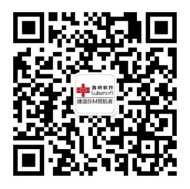 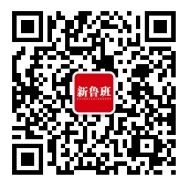 上海鲁班软件股份有限公司2019年6月5日7月3日  长春  鲁班BIM新品发布全国巡讲参会回执请务必完整填写参会信息，以便接收会务提醒、会议课件和资料。备注：填写后电子版传至：1145233919@qq.com 鲁老师公司地址邮编联络人员手机QQ/Mail参会人员性别职务手机号码(接收会务提醒)电话QQ/Mail（接收会议课件和资料）QQ/Mail（接收会议课件和资料）